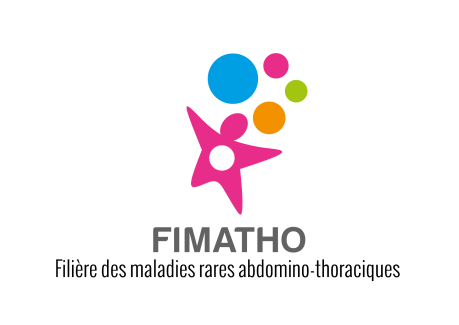 Tout dossier incomplet sera jugé non-recevableLes champs marqués d’un * (astérisque) sont obligatoiresMaladie(s) concernée(s)* :      Thématique du projet * (veuillez ne cocher qu’une seule case) : Amélioration de la prise en charge des patients atteints de maladies abdomino-thoraciques rares Recherche fondamentale, translationnelle et clinique  Enseignement, formation et information1. AdministratifIdentification de la structure du porteur de projet* Centre de Référence Maladies (CRMR) Centre de Compétence Maladies Rares (CCMR)Raison sociale :      Adresse :      Service / Pôle / Laboratoire concerné :      Code Postal :      		Commune :      Domaine d’activité :      Tel :      		@ :      Identification de la structure recevant le financement (si différent de la structure initiale)Raison sociale :      Adresse :      N° d’identification (SIRET, SIREN ou RNA) :      Code Postal :      		Commune :      Domaine d’activité :      Tel :      		@ :      Identification du porteur de projet *Nom :      Prénom :      	En qualité de :      Tel :      		@ :       J’accepte d’être contacté pour être évaluateur de l’Appel à Projets FIMATHO (à partir de l’année suivant ma candidature) et que mes coordonnées soient enregistrées dans l’annuaire interne des évaluateurs FIMATHO.Coordonnées de 2 experts du champ d’action du projet (facultatif)Ces deux personnes ne peuvent en aucun cas : prendre part au projet, faire partie de l’équipe d’un des partenaires du projet ou être sponsor du projet. Nom :      Prénom :      	En qualité de :      Tel :      		@ :      Nom :      Prénom :      	En qualité de :      Tel :      		@ :      	2. Descriptif du projetRésumé * (environ 10 lignes)Contexte du projet *Objectifs du projet *Descriptif exhaustif du projet * (en deux pages maximum)Calendrier prévisionnel * (la durée maximale du projet devra être de 2 ans)Étape 1 :      Étape 2 :      Étape 3 :      Étape 4 :      Étape 5 :      Partenaires identifiés *Public cible* (patients, personnels, familles) Indicateurs de suivi et d’évaluation* (quantitatifs et/ou qualitatifs, permettant de suivre les résultats et le succès du projet)Résultats attendus et perspectives d’évolution *Outils de communication découlant du projet (si applicable)Informations complémentaires éventuellesRessources existantes et déjà disponibles pour le projet * (Ressources d’information, de matériel, de personnel ou financements déjà obtenus)Ressources demandées pour la réalisation du projet *Co-financement(s) éventuel(s)3. Eléments budgétairesMerci de compléter ce tableau avec des chiffres précis et non des montants approximatifs. Si des devis sont déjà disponibles, merci de les joindre au dossier de candidature.Coût total du projet (co-financements et fonds propres inclus) * :      4. BibliographieTitre du projet * :      DétailsObtenuDemandé     €     €     €     €     €     €     €     €     €     €Descriptif des coûtsMontantAchatsAchats     €     €     €     €Charges de personnelCharges de personnel     €     €     €     €Frais de fonctionnementFrais de fonctionnement     €     €     €Autres chargesAutres charges     €     €     €